2023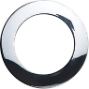 FEBBRAIO1MERCOLEDI12DOMENICA23GIOVEDI2GIOVEDI13LUNEDI24VENERDI3VENERDI14MARTEDI25SABATO4SABATO15MERCOLEDI26DOMENICA5DOMENICA16GIOVEDI27LUNEDI6LUNEDI17VENERDI28MARTEDI7MARTEDI18SABATO8MERCOLEDI19DOMENICA9GIOVEDI20LUNEDI10VENERDI21MARTEDI11SABATO22MERCOLEDI